ESCUELA DE COMERCIO N°1 PROFESOR “JOSÉ ANTONIO CASAS”TP N°11Espacio Curricular: FORMACIÓN ÉTICA Y CIUDADANACurso: 2° año   Divisiones: 1ra, 2da,3ra, 4ta, 5ta, 6ta, 7ma y 8va.   Turnos: Mañana y TardeDocentes: Noemí Anachuri, Teresa Beltrán, Laura Colla, Oscar Guitián, Shirley Gutiérrez Mogro, Adriana Pérez y Silvia Zubelza.EJE IV: “EN RELACIÒN A LA CIUDADANÍA PARTICIPATIVA”Saberes: La Ciudadanía: concepto. ¿Quiénes eran ciudadanos a través del tiempo? La ciudadanía en el contexto escolar: el Centro de Estudiantes. (copiar en carpeta, no imprimir el texto)-------------------------------------------------------------------------------------------------------------------------------------LA CIUDADANÍAConcepto: “La ciudadanía es la condición jurídica que el hombre logra en el sistema político de su país.”La ciudadanía a través de la Historia: Lectura comprensiva del siguiente texto (no copiar ni imprimir el texto)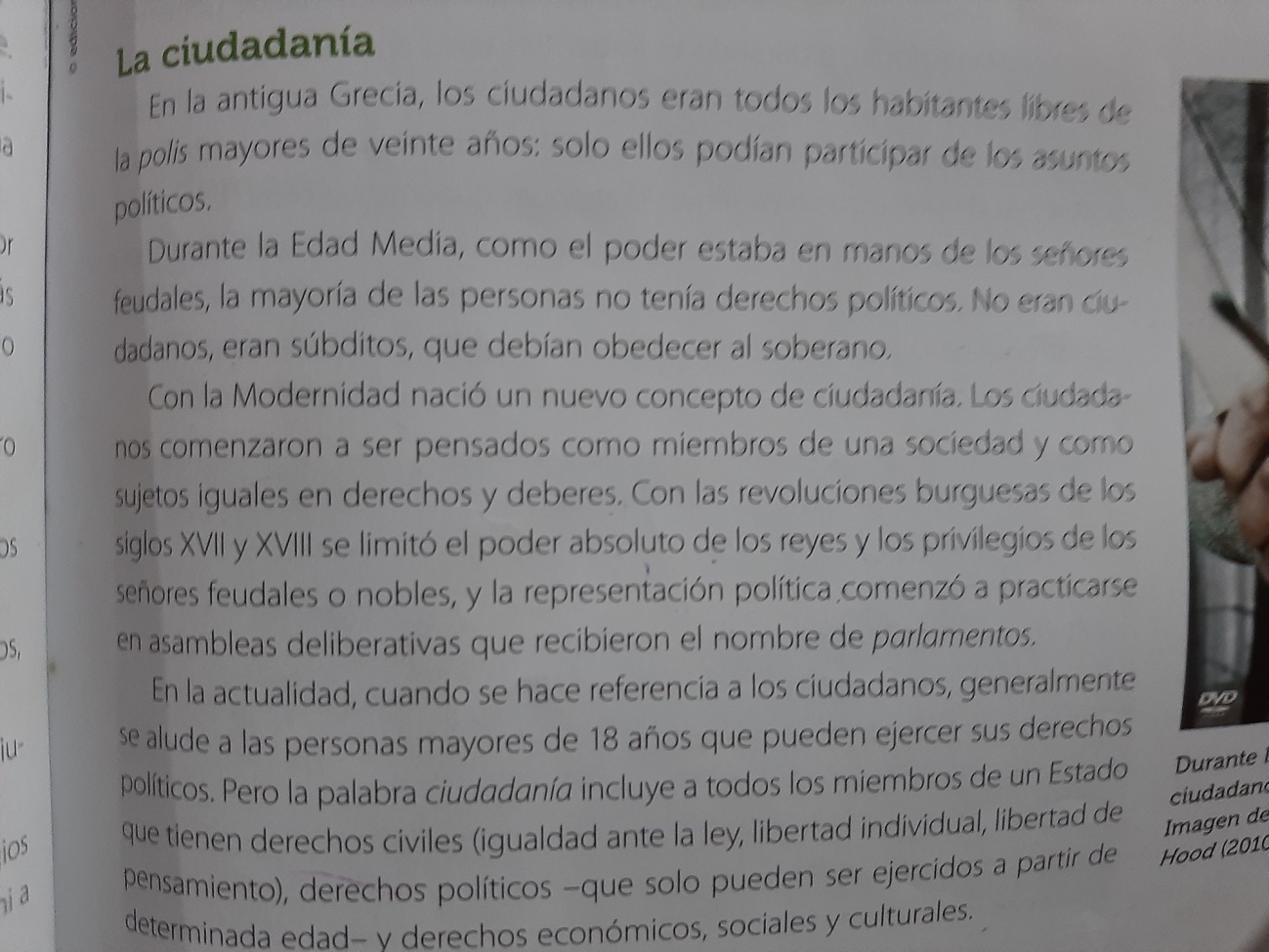 Consigna: Completa debajo de cada recuadro, quiénes eran considerados “ciudadanos” a través del tiempo según el texto presentado:………………………              ……………………..              ……………………….           ……………………….……………………….             ……………………..              ……………………….           ……………………….CIUDADANÍA ACTIVA EN EL CONTEXTO ESCOLAREL CENTRO DE ESTUDIANTES: Investigar en la web o textos de Ciudadanía II y responder1- ¿Qué es un Centro de Estudiantes? 2- ¿Cómo intervienen o participan los alumnos en nuestra Escuela para la elección del Centro de Estudiantes?3- ¿Cuáles son los objetivos del Centro de Estudiantes?